Od:	Přibylová Michaela <michaela.pribylova@scanservice.cz>Odesláno:	čtvrtek 22. listopadu 2018 11:10Komu:	Pucová Milena Ing.; Zajíček MilanPředmět:	Krajský soud v Ústí  n. L. - objednávka OB 252/2018 - potvrzení objednávky Dobrý den paní Pucová,Děkuji za vaši objednávku č. 20118/OB/252 , tímto Vám ji potvrzuji. Omlouvám se za zpoždění.S pozdravemMichaela PřibylováSales Support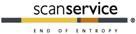 scanservice a.s., Náchodská 2397/23, 193 00 Praha 9, Česká republika mobil:	www.scanservice.czTato zpráva včetně příloh je nezávazná, není-li v ní závaznost zprávy či přiložených dokumentů  výslovně vyjádřena. Vznik či změna našeho závazku vyžaduje podpis oprávněného zástupce naší společnosti na listině, není-li uvedeno jinak. Pro uzavření smlouvy vyžadujeme dohodu o všech jejích náležitostech a ustanoveních, přijetí nabídky s odchylkou vylučujeme. Zaslané informace jsou určeny pouze pro osobu, která je shora uvedena jako adresát této zprávy a mohou být považovány za důvěrné. Jakékoli její zkoumání, šíření jinou osobou, než které je tato zpráva určena, nebo její jiné použití je zakázáno.Pokud tuto zprávu obdržíte omylem, nebo bude tato zpráva nečitelná, kontaktujte prosím odesilateleFrom: Pucová Milena Ing.Sent: Tuesday, November 20, 2018 9:28 AMTo: 'milan.zajicek@scanservice.cz' <milan.zajicek@scanservice.cz>; 'sales@scanservice.cz'<sales@scanservice.cz>Subject: Krajský soud v Ústí n. L. - objednávka OB 252/2018Dobrý den,V příloze posílám objednávku OB 252/2018 na 4 skenery a 4 licence skenovacího programu dle rámcové dohody Spr 2914/2018.Prosím potvrdit objednávku.Ing. Milena Pucováoddělení informatiky Krajského soudu v Ústí n. L. mail osobně: MPucova@ksoud.unl.justice.cz mail na oddělení: spravce@ksoud.unl.justice.cz tel.: 477047 141